H O T Ă R Â R E A  Nr. 99din  16 decembrie 2014privind  aprobarea  acordării normei de hrană polițiștilor locali din cadrulPolitei Locale a Municipiului DejConsiliul local al Municipiului Dej, întrunit în ședința ordinară din data de 16 decembrie 2014;     Având în vedere proiectul de hotărâre, prezentat din iniţiativa primarului Municipiului Dej, întocmit în baza Raportului Nr. 22.613 din 11 decembrie 2014 al Poliției Locale a Municipiului Dej, prin care se supune spre aprobare  acordarea normei de hrană, proiect avizat favorabil în ședința de lucru a comisiei economice din data de 16 decembrie 2014 ;Ținând cont de: prevederile  art. XI din  Ordonanța de Urgență a Guvernului Nr. 65/2014 privind modificarea și completarea unor acte normative ;Legea poliției locale Nr.155/2010;Hotărârea Guvernului României Nr. 1.332/2010 pentru aprobarea Regulamentului-cadru de organizare şi funcţionare a Poliţiei locale;prevederile Hotărârii Nr. 2/27.01.2011 a Consiliului local al municipiului Dej privind înfiinţarea instituţiei publice de interes local Poliţia locala a municipiului Dej;        În conformitate cu: prevederile Ordonanţei Guvernului Nr. 26/1994, republicată, cu modificările si completările ulterioare, care reglementează acordarea normei de hrană, coroborate cu prevederile Hotărârii Guvernului nr. 196/2005 de aprobare a Strategiei Ministerului Administratei si Internelor de realizare a ordinii si sigurantei publice pentru cresterea sigurantei cetăteanului si prevenirea criminalitătii stradale, potrivit căreia, Politia Locală face parte din structura fortelor de ordine si sigurantă publică complementare;         -  prevederile Hotărârii Guvernului Nr.  65/2003 privind stabilirea drepturilor de hrană, în timp de pace, ale personalului apartinând structurilor Ministerului de Interne, căruia i se aplică Statutul politistului, coroborat cu prevederile Ordinului M.A.P.N Nr. S117/2009 si Ordinului M.A.I. Nr.  310/2009;	        în temeiul ‘art. 36’, aliniatul (2),  lit. b, alin. (4), lit. a), alin. (6), lit. a), ”pct. 7”, ’art. 45’, aliniatul (2) din Legea Nr. 215/2001 privind administratia publică locală, republicată, cu modificarile si completările ulterioare.H O T Ă R Ă Ş T E:        Art.1. Aprobă acordarea  normei de hrană polițiștilor locali din cadrul Poliției Locale a Municipiului Dej, începând cu 1 ianuarie 2015.	Art.2.   – Norma de hrană se acordă conform prevederilor Ordonanței Guvernului Nr. 26/1994 și Hotărârii Guvernului Nr. 65/2003 privind stabilirea drepturilor de hrană, în timp de pace, ale personalului aparținând structurilor Ministerului Afacerilor Interne, căruia i se aplică Statutul polițistului, coroborat cu prevederile Ordinului M.A.P.N Nr. S117/2009 și Ordinului M.A.I. Nr. 310/2009, respectiv Norma de hrană Nr. 6 – 24 lei/zi x 30/31 zile calendaristice = 720 lei/744 lei.	Art.3.   – Finanțarea sumelor necesare suportării normei de hrană stabilită la art. 2, se va suporta din bugetul Poliției Locale a Municipiului Dej, iar plata efectivă a acestor drepturi se va face după aprobarea bugetului pe anul 2015.Art.4. Cu ducerea la îndeplinire a prevederilor prezente hotărâri se încredințează Direcţia Economică și Poliția Locală a Municipiului Dej	Art.5.   – Prezenta hotărâre se va comunica în timp utilDirecției Economice ;Poliţiei Locale a Municipiului Dej;Primarului Municipiului Dej;Instituţiei Prefectului Judeţului Cluj.Preşedinte de şedinţă,        Lazin Sebastian FlaviuNr. consilieri în funcţie -  19						Nr. consilieri prezenţi   -  18  Nr. voturi pentru	   - 17 	Nr. voturi împotrivă	   -   	Abţineri	               - 1 			        Contrasemnează							             Secretar,						                                                                   Covaciu Andron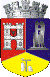 ROMÂNIAJUDEŢUL CLUJCONSILIUL LOCAL AL MUNICIPIULUI DEJStr. 1 Mai nr. 2, Tel.: 0264/211790*, Fax 0264/223260, E-mail: primaria@dej.ro